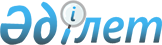 Шет ауданы бойынша сайлау учаскелерін құру туралыҚарағанды облысы Шет ауданының әкімінің 2023 жылғы 15 желтоқсандағы № 06 шешімі. Қарағанды облысының Әділет департаментінде 2023 жылғы 20 желтоқсанда № 6535-09 болып тіркелді
      Қазақстан Республикасының "Қазақстан Республикасындағы сайлау туралы" Конституциялық заңына сәйкес Шет ауданының әкімі ШЕШІМ ҚАБЫЛДАДЫ: 
      1. Шет ауданы бойынша сайлау учаскелері осы шешімнің 1 қосымшасына сәйкес құрылсын.
      2. Осы шешімнің 2 қосымшасына сәйкес Шет ауданы әкімінің шешімдерінің күші жойылды деп танылсын.
      3. Осы шешімнің орындалуына бақылау Шет ауданы әкімі аппаратының басшысы Н.М.Төлеуқұловқа жүктелсін.
      4. Осы шешім оны алғаш ресми жарияланған күнінен бастап қолданысқа енгізіледі.
      Шет аудандық аумақтық
      сайлау комиссиясымен
      "КЕЛІСІЛДІ" Шет ауданы бойынша сайлау учаскелері №728 сайлау учаскесі
      Орталығы: Ақсу-Аюлы ауылы, Шет ауданының мәдениет, тілдерді дамыту, дене шынықтыру және спорт бөлімі, "Шет аудандық мәдени-сауық орталығы" коммуналдық мемлекеттік қазыналық кәсіпорыны.
      Шекарасы: Шортанбай жырау көшесі №26, 28, 30, 32, 36, 38, 42, 44, 46, 48, 50, 52, 54, 56, 58, 60, 60а, 62, 64, 66, 68, 70, 72, 74, 76, 78, 80, 82, 84, 88, 90, 92, 94, 96, 98, 100, 101а, 102, 103, 103б, 104, 105, 106, 107, 108, 109, 110, 111, 112, 113, 115, 117, 119, 119а, 119б, 119в, 121, 125, 127, 121, 129, 133, 137, 135, 136, 142, 143, 145, 147, 149, 151, 153, 153а, 153б, 157, 157а, 161, 169, 169а, 169б, 167, 171, 173, 175, 177, 179, 181, 183, 185, 187, 189, 191, 193, 197, 198, 199, 201, 203, 205, 206, 207, 209, 209а, 213, 215, 217, 217б, 219, 221, 223, 223а, 225, 227, 229, 231, 233, 235, 235а, 236, 237, 241, 243, 247, 249, 251, 253, 255, 257, 259, 261, 261а, 265, 266, 267, 269 үйлер, Абай көшесі №10 нан №28 ге дейінгі үйлер, Жанғұтты би көшесі №27, 29, 31, 33, 35, 37, 37а, 43, 45, 47, 49, 51, 53, 55, 57, 59, 61, 61а, 62, 63, 63а, 64, 65, 66, 67, 68, 69, 70, 71, 72, 73, 73а, 74, 75, 76, 77, 78, 79, 80, 81, 82, 83, 84, 84а, 85, 85а, 86, 87, 88, 89, 90, 91, 92, 93, 94, 95, 96, 97, 98, 99, 100, 101, 102, 102а, 104, 105, 106, 107, 108, 109, 110, 110а, 112, 112а, 113, 114, 115, 116, 118, 118а, 120, 122, 124, 124а, 126, 128, 130, 132, 134 үйлер, Күлейменов көшесі №23, 24, 25, 26, 27, 28, 29, 30, 31, 32, 33, 34, 34а, 34б, 35, 36, 37, 38, 39, 40, 41, 42, 43, 44, 45, 46, 46а, 47, 48, 49, 50, 51, 52, 53, 54, 56, 57, 58, 59, 61, 61а, 62, 63, 63а, 65 үйлер, С.Сейфуллин көшесі №73, 75, 75б, 77, 81, 83б, 85, 87, 87а, 89, 90, 92, 93, 94, 95, 96, 97, 99, 100, 101, 102, 104, 105, 105а, 106, 107, 108, 109, 110, 111, 111а, 112, 113, 114, 115, 116, 117, 118, 119, 120, 121, 122, 123, 124, 125, 126, 127, 128, 128а, 129, 130, 132, 134, 136, 138, 140, 142, 144, 146, 147, 148, 148а, 148в, 148г, 150, 152, 154, 155, 156, 158, 160, 162, 164, 166, 168, 170, 172, 174, 176, 176а, 178, 180, 182, 184, 186, 188, 190, 192, 196, 200, 202, 203, 204, 204а, 206, 208, 210, 212, 214, 216, 218, 219, 220, 220а үйлер, Тлеулин көшесі №31, 33, 35, 37, 39, 41, 43, 45, 47, 47а, 49, 51, 52, 52б, 53, 53а, 53б, 53в, 53г, 54, 55, 56, 57, 58, 59, 60, 61, 62, 63, 64, 65, 66, 66а, 67, 68, 69, 71, 73, 74, 75, 76, 77, 77а, 78, 79, 80, 81, 82, 83, 84, 85, 86, 87, 89, 90, 91, 92, 93, 94, 95, 96, 98, 99, 101, 101а, 102, 103, 104, 105, 105а, 106, 107, 108, 109, 110, 111, 111а, 113, 119 үйлер, Жапақов көшесі №23а үй, Құмжон көшесі №1 ден №14 ке дейінгі үйлер, Қараөзек қыстағы №8 үй. №729 сайлау учаскесі
      Орталығы: Ақсу-Аюлы ауылы, "Ақсу-Аюлы ауылының балалар мен жасөспірімдер спорт мектебі" коммуналдық мемлекеттік мекемесі.
      Шекарасы: Шортанбай Жырау көшесі №1, 3, 4, 5, 6, 7, 8, 8а, 9, 9а, 11, 12, 13, 14, 14а, 15, 16, 17, 18, 19, 20, 20а, 21, 22, 23, 25, 27, 29, 31, 33, 33а, 35, 37, 39, 39а, 41, 43, 45, 47, 51, 53, 55, 57, 59, 59а, 61, 63, 63а, 65, 67, 69, 71, 75, 77, 81, 83, 85, 87, 91, 93, 95, 95б, 97, 99 үйлер, Абай көшесі №1, 1а, 2, 2а, 2б, 3, 4, 5, 6, 7, 8, 9 үйлер, Жанғұтты би көшесі №1, 1а, 1б, 1в, 1г, 2, 2а, 2б, 3, 3а, 3б, 4, 5, 5а, 6, 7, 8, 9, 10, 11, 12, 12а, 14, 15, 15в, 16, 17, 18, 19, 20, 21, 23, 22, 24, 25, 26, 28, 30, 32, 34, 36, 38, 40, 42, 44, 46, 48, 50, 52, 54, 56, 58, 60 үйлер, Тілеулин көшесі №1, 2, 3, 4, 5, 6, 6а, 7, 8, 9, 10, 11, 12, 13, 14, 14а, 15, 16, 17, 20а, 21, 21а, 21б, 21г, 22, 23, 25, 25а, 26а, 27, 28, 29, 30, 34, 36, 38, 40, 42, 44, 46, 48, 48б, 50, 50а, 50д үйлер, С.Сейфуллин көшесі №60, 61, 62, 63, 64, 66, 67, 68, 69, 70, 70а, 79, 69, 72, 79в, 80, 82, 84, 88 үйлер, Дербісалы батыр көшесі №2, 2а, 4, 19, 33, 37, 40, 58, 62 үйлер, Ә.Хасенұлы көшесі №6, 11, 12 үйлер, Күлейменов көшесі №1 ден №22 ге дейінгі үйлер, М.Жапақов көшесі №1 ден №46 ға дейінгі үйлер. №730 сайлау учаскесі
      Орталығы: Еңбекшіл ауылы, Қарағанды облысы білім басқармасының Шет ауданы білім бөлімінің "Еңбекшіл бастауыш мектебі" коммуналдық мемлекеттік мекемесі.
      Шекарасы: Шабанбай би көшесі №1 ден №27 ге дейінгі үйлер. №731 сайлау учаскесі
      Орталығы: Ақтөбе ауылы, Қарағанды облысы білім басқармасының Шет ауданы білім бөлімінің "Ақтөбе бастауыш мектебі" коммуналдық мемлекеттік мекемесі.
      Шекарасы: Байсейіт көшесі №1 ден №31 ге дейінгі үйлер және №49 үй. №732 сайлау учаскесі
      Орталығы: Ақсу ауылы, Қарағанды облысы білім басқармасының Шет ауданы білім бөлімінің "Ақсу бастауыш мектебі" коммуналдық мемлекеттік мекемесі.
      Шекарасы: Сеңкібай би көшесі №1 ден №26 ға дейінгі үйлер. №733 сайлау учаскесі
      Орталығы: Қайрақты ауылы, Қарағанды облысы білім басқармасының Шет ауданы білім бөлімінің "Қайрақты бастауыш мектебі" коммуналдық мемлекеттік мекемесі.
      Шекарасы: Жидебай батыр көшесі №1 ден №25 ке дейінгі үйлер. №734 сайлау учаскесі
      Орталығы: Ақадыр кенті, "Шет ауданының балалар мен жасөспірімдер спорт мектебі" коммуналдық мемлекеттік мекемесі.
      Шекарасы: Нұрлы жол көшесі №2/1, 2/2, 3, 5, 7, 8, 9, 10, 12, 13а/1, 13а/2, 13/1, 13/2, 14, 16, 18, 20, 24, 25, 26, 44 үйлер, Бірлік көшесі №9, 10, 14, 20, 22, 28, 29, 30, 31, 34, 36, 37, 39, 40 үйлер, Желтоқсан көшесі №1, 2, 4, 7, 10, 11, 14, 15, 15а, 16, 18, 20, 22, 24, 26, 28, 29, 29а, 30, 32, 34, 35, 36, 37а, 37, 39, 41, 43, 45, 47 үйлер, Ержан би көшесі №1, 2, 3, 4, 4а, 5, 5а, 6, 6а, 7, 7а, 8, 8а, 8б, 8в, 9, 9а, 10а, 11, 12, 13, 14, 15, 16, 17, 17а, 19, 23, 25, 26, 27, 29, 31, 32, 34, 35, 36, 37, 38, 39, 41, 42, 43, 44, 45, 47, 49, 51 үйлер, Қ.Рысқұлбеков көшесі №1, 11, 17, 21, 23, 25, 29, 30, 30а, 38, 42, 52, 53 үйлер, А.Байтұрсынов көшесі №11, 13, 18, 24 үйлер, Балауса көшесі №7, 23 үйлер, С.Сейфуллин көшесі №1, 2, 3, 4, 5, 6, 7, 8, 13/1, 13/2, 14, 23, 24, 25, 27, 28, 32, 38, И.Панфилов көшесі №10, 11, 14, 16, 32, 33/1, 33/2 үйлер, Ә.Молдағұлова көшесі №1, 1а, 2, 3а, 7, 8, 9, 10, 12, 14, 18, 19, 20, 22, 24 үйлер, Бейбітшілік көшесі №4, 10, 20, 26, 26/2, 27, 28, 31а, 31, 32, 34а, 37/1, 37/2, 37/3, 38, 39/1, 39/2, 40, 41, 41а/1, 41а/2, 42, 42а/1, 42а/2, 42а/3, 44, 46, 48, 50, 54, 56 үйлер, А.Матросов көшесі №1, 1а, 2, 3, 3а/1, 3а/2, 3/1, 4, 4а, 4/2, 7/1, 7/2, 7а/1, 7а/2, 7а/3, 7а/4, 7а/5, 7/6, 9, 9/1, 10/1, 10/2, 11, 12, 15/1, 15/2, 16/1, 16/2, 17/1, 17/2, 20/1, 20/2, 25, 26/1, 26/2, 35, 36/1, 36/2, 37/1, 37/2, 38/2, 38а, 39/1, 39/2, 40/1, 40/2, 41, 41/1, 41/2, 42/1, 42/2, 43/1, 43/2, 44/1, 44/2, 45/1, 45/2, 46/1, 46/2, 47/1, 47/2, 48/1, 48/2, 64/1, 64/2, 64/3, 64/4, 64/5, 64/6, 64/7 үйлер, Ж.Мейрманов көшесі №1/1, 1/2, 2/1, 2/2, 3/1, 3/2, 4/1, 4/2, 5/1, 5/2, 6/1, 6/2, 7/1, 7/2, 8/1, 8/2, 9/1, 9/2, 10/1, 10/2, 11/1, 11/2, 12/1, 12/2, 13/1, 13/2, 14/1, 14/2, 14/3, 14/4, 16 үйлер, Күшікбай батыр көшесі №1/1, 1/2, 16, 16а, 16б, 18, 20, 22, 24, 24а, 26, 28, 28а, 30, 31, 32, 34, 36, 38, 40, 41, 42, 45, 47, 51, 53, 55, 61, 63, 65, 69, 71, 73а үйлер, Аманат көшесі №1/1, 2/2, 2/1, 3/1, 3/2, 4/1, 4/2, 6/1, 6/2 үйлер, Абай көшесі №1/1, 1/2, 2/1, 2/2, 3/1, 3/2, 16, 1а, 2а, 3а үйлер, Тағылы разъезіндегі, 906 шақырым разъезді, А.Абраймов көшесі №1/1, 1/2, 2, 2/1, 2/2, 2/3, 2/4, 2/5, 2/6, 3, 3а/1, 3а/2, 3/1, 3/2, 3/3, 3/4, 3/5, 3/6, 3/7, 3/8, 3/9, 3/10, 3/11, 3/12, 3/14, 3/15, 3/16, 3/17, 3/18, 3/19, 3/20, 3/21, 3/22, 3/23, 3/24, 3/25, 3/26, 3/27, 3/28, 3/29, 3/30, 4, 4а/1, 4/2, 5, 6, 6/1, 6/2, 6а/1, 6а/2, 7, 8, 8/1, 8/2, 9 үйлер, И.А.Колбасин көшесі №1/1, 1/2, 1/3, 1/4, 1/5, 1/6, 2/1, 2/2, 3/1, 3/2, 4/1, 4/2, 5/1, 5/2, 6/1, 6/2, 7/1, 7/2, 7/3, 8/1, 8/2, 9/2, 9/3, 9/4, 9/5, 9/6, 10/1, 10/2, 11/1, 11/2, 12/1, 12/2, 13/1, 13/2 үйлер, С.Мұхамеджанов көшесі №1, 2, 3, 5, 7, 9/1, 9/2, 10а, 11, 12, 13, 15, 16, 17, 19, 25, 25а, 27, 29, 63/3, 63/2, 63/5, 63/6, 64, 66/1, 66/2 үйлер, Е.Есімғалиев көшесі №1/1, 1/2, 1/3, 1/4, 2/1, 2/2, 3, 4/1, 4/2, 5/1, 5/2, 5/3, 5/4, 5/6, 5/9, 5/10, 6/1, 6/2, 7, 8/1, 8/2, 9/1, 9/3, 10/1, 10/2, 12, 14/1, 14/2, 16/1, 16/2, 18/1, 18/2, 20/1, 20/2 үйлер, Т.Мұсахметов көшесі №1/1, 1/2, 1а, 2/1, 2/2, 3/1, 3/2, 4/1, 4/2, 5/1, 5/2, 5б, 6/1, 6/2, 7/1, 7/2, 9/1, 9/2, 11/1, 11/2, 13/1, 13/2, 15/1, 15/2, 18 үйлер, Ынтымақ көшесі №1/1, 1/2, 1/3, 1/4, 1/5, 1/6, 1/7, 1/8, 1/9, 1/10, 1/11, 1/12, 1/13, 1/14, 1/15, 1/16, 1а, 3/1, 3/2, 3/3, 3/4, 3/5, 3/6, 3/7, 3/8, 3/9, 3/10, 3/11, 3/12, 3/13, 3/14, 3/15, 3/16, 5/1, 5/2, 5/3, 5/4, 5/5, 5/6, 5/7, 5/8, 5/9, 5/10, 5/11, 5/12, 5/13, 5/14, 5/15, 5/16, 8/1, 8/2, 10/1, 10/3, 10/4, 12/1, 12/2 үйлер, Қ.Сәтбаев көшесі №23/1, 23/2, 23/4, 23, 23/19, 23/12 үйлер, М.Аманжолов көшесі №1/1, 1/2, 2/1, 2/2, 2а/1, 2а/2, 3, 4/1, 4/2, 5/1, 5/2, 5а, 6/1, 6/2, 7/1, 7/2, 8/1, 8/2, 9/1, 9/2, 10/1, 10/2, 11/1, 11/2, 12/1, 12/2, 12а/1, 12а/2 үйлер және №19а үй, Т.Әубәкіров көшесі №1, 2, 3, 4, 5, 6, 7, 8, 9, 10, 11, 12, 12а, 13, 15, 15а, 16 үйлер, Ақсоран қыстағы, Абай даңғылы №1а/1 ден 1а/18 ге дейінгі, 3а/1 ден 3а/12 ге дейінгі, 4/1, 4/2, 4/3, 4/4, 4/5, 5/2 ден 5/8 ге дейінгі, 7/1 ден 7/8 ге дейінгі, 8б, 9/1 ден 9/8 ге дейінгі, 11/1 ден 11/8 ге дейінгі, 13/1 ден 13/8 ге дейінгі, 15/1 ден 15/8 ге дейінгі, 18а/1 ден 18а/30 ға дейінгі, 19/1 ден 19/8 ге дейінгі, 20/1 ден 20/30 ға дейінгі, 21/1 ден 21/16 ға дейінгі, 22/1 ден 22/16 ға дейінгі, 23/1 ден 23/16 ға дейінгі, 24/1, 24/2, 24/3, 25/1 ден 25/8 ге дейінгі, 26/1 ден 26/8 ге дейінгі, 27/1 ден 27/8 ге дейінгі, 29/1 ден 29/16 ға дейінгі, 31/1 ден 31/16 ға дейінгі, 32/1 ден 32/16 ға дейінгі, 34/1 ден 34/16 ға дейінгі, 35/1 ден 35/16 ға дейінгі, 36/1 ден 36/16 ға дейінгі, 37/1 ден 37/16 ға дейінгі, 58/1 ден 58/12 ге дейінгі үйлер және 1а/13, 35/7, 37/2 үйлер. №735 сайлау учаскесі
      Орталығы: Акадыр кенті, Шет ауданының мәдениет, тілдерді дамыту, дене шынықтыру және спорт бөлімі, "Шабал Бейсекқызы атындағы мәдени-сауық орталығы" коммуналдық мемлекеттік мекемесі.
      Шекарасы: Ағыбай батыр көшесі №1, 2/1, 2/2, 3/1 ден 3/8 ге дейінгі, 4/1, 4/2, 5/1 ден 5/8 ге дейінгі, 6, 7/2, 7/3, 8/1, 8/2, 10/1, 10/2, 12/1, 12/2, 14/1, 14/2, 16/1, 16/2, 18/1, 18/2, 18а/1, 18а/2, 20, 20а/1, 20а/2, 20б, 21а үйлер, Тәуелсіз Қазақстан көшесі 3/2 ден 3/8 ге дейінгі, 4а, 8а, 9/1 ден 9/24 ке дейінгі, 14/1 ден 14/32 ге дейінгі, 16/1 ден 16/16 ға дейінгі, 18/1 ден 18/21 ге дейінгі, 18а, 20/1 ден 20/21 ге дейінгі, 24/1 ден 24/8 ге дейінгі үйлер, Байғозы батыр көшесі №1/1, 1/2, 2/1, 2/2, 3, 4/1, 4/2, 5/1, 5/2, 6/1, 6/2, 7/1, 7/2, 8/1, 8/2, 9/1, 9/2, 10/1, 10/2, 11/1, 12/1, 12/2, 13/1, 13/2, 14/1, 14/2, 14/3 үйлер, Шағын ауданы №1/1 ден 1/18 ге дейінгі, 1а/1 ден 1а/8 ге дейінгі, 2/1 ден 2/18 ге дейінгі, 3/1 ден 3/18 ге дейінгі, 4/1 ден 4/18 ге дейінгі, 5/1 ден 5/18 ге дейінгі, 6/1 ден 6/18 ге дейінгі, 7/1 ден 7/18 ге дейінгі, 8/1 ден 8/18 ге дейінгі, 9/1 ден 9/18 ге дейінгі, 10/1 ден 10/18 ге дейінгі, 10а/1 ден 10а/8 ге дейінгі, 11/1 ден 11/18 ге дейінгі, 12/1 ден 12/18 ге дейінгі, 13/1 ден 13/18 ге дейінгі, 14/1 ден 14/18 ге дейінгі, 15/1 ден 15/18 ге дейінгі, 16/1 ден 16/18 ге дейінгі, 17/1 ден 17/18 ге дейінгі, 18/1 ден 18/18ге дейінгі, 19/1 ден 19/21 ге дейінгі, 19а/1 ден 19а/4 ке дейінгі, 20/1 ден 20/21 ге дейінгі, 21/1 ден 21/21 ге дейінгі, 22/1 ден 22/24 ке дейінгі, 23/1 ден 23/30 ға дейінгі үйлер, Сәкен көшесі №1/1, 1/2, 2/1, 2/2, 3/1, 3/2, 4/1, 4/2, 5/1, 5/2, 6/1, 6/2, 7/1, 7/2, 8/1, 8/2, 9/1, 9/2, 10/1, 10/2, 12/1, 12/2, 13/1, 13/2, 14/1, 14/2, 15/1, 15/2, 16/1, 16/2, 17/1, 17/2, 18/1, 18/2, 19/1, 19/2, 20/1, 20/2, 21/1, 21/2, 22/1, 22/2, 23/1 үйлер, Жамбыл көшесі №2/1, 2/2, 3/1, 3/2, 4/1, 4/2, 6/1, 6/2, 8, 10/1, 10/2, 12/1, 12/2, 14/1, 14/2, 16/1, 16/2, 18/1, 18/2, 20/1, 20/2 үйлер, Құрманғазы көшесі №1/1, 1/2, 2/1, 2/2, 3/1, 3/2, 4/1, 4/2, 9/2, 9а, 9/1, 10/1, 10а/1, 10а/2, 10/2 үйлер, Тұяқов көшесі №1, 2, 5, 7, 9, 11, 13, 15, 14, 16, 17, 18, 19, 20, 21, 22, 24, 25, 26, 27, 28, 29, 9а, 33/1, 33/2, 35/1, 35/2, 35а/1, 35а/2, 37/1, 37/2, 39/1, 39/2, 39/1а, 39/2а, 41/1, 41/2, 43/1, 43/2 үйлер, А.Смағұлов көшесі №1/1, 1а, 2, 3, 3а, 4, 6, 7, 9, 10/1, 11/1, 11а, 12, 13/1, 14/1, 15/1, 15а, 16, 17/1, 18, 19/1, 20/1, 21/1, 22/1, 22/2 үйлер, Ш.Уәлиханов көшесі №1/1, 1/2, 2/1, 2/2, 3/1, 3/2, 4/1, 4/2, 5/1, 5/2, 6/1, 6/2, 7/1, 7/2, 8/1, 8/2, 9/1, 9/2, 10/1, 10/2, 11/1, 11/2, 12 үйлер, Жарылғап батыр көшесі №2/1, 2/2, 3/1, 3/2, 4/1, 4/2, 5/1, 5/2, 6/1, 6/2, 7/1, 7/2, 8, 9/1, 9/2, 10/1, 10/2, 10/3, 10/4, 10а, 11/1, 11/2, 12/1, 12/2, 13/1, 13/2, 14/1, 14/2, 15/1, 15/2, 15а/1, 15а/2, 16, 18/1, 18/2, 18/3, 18/4, 19/1, 19/2, 19/3, 19/4, 20/1, 20/2, 21/1, 21/2, 21/3, 21/4, 22/1, 22/2, 23/1, 23/2, 24/1, 24/2, 26/1, 26/2, 27/1, 27/2, 28/1, 28/2, 29/1, 29/2, 29/1а, 29/2а,30/1, 30/2, 31а, 31/1, 31/2, 32/1, 32/2, 34/1, 34/2, 42/1, 42/2, 43/1, 43/2, 45/1, 45/2, 47/1, 47/2 үйлер, Бастау көшесі №1/1, 1/2, 2/1, 2/2, 3/1, 3/2, 12/1, 12/2, 16/1, 16/2 үйлер, Ардагер көшесі №1/1, 1/2, 2/1, 2/2, 3/1, 3/2, 4/1, 4/2, 5/1, 5/2, 6/1, 6/2, 7/1, 7/2, 8/1, 8/2, 9/1, 9/2, 10/1, 10/2, 11/1, 11/2 үйлер, Абай даңғылы №7а, 8б, 18, 22б, 31, 44/1, 44/2, 46/1, 46/2, 48/1, 48/2, 48а/1, 48а/2, 50/1, 50/2, 50а/1, 51/1, 51/2, 52/1, 52/2, 52а/1, 52а/2, 52б/1, 52б/2, 53/1, 53/2, 54/1, 54/2, 54а/1, 54а/2, 54б/1, 54б/2, 55/1, 55/2, 57/1, 57/2 үйлер, Бейбітшілік көшесі №56а үй, Қ.Сәтбаев көшесі №2, 4/1, 4/2, 6/1, 6/2, 8/1, 8/2, 10, 12/1, 12/2, 14/1, 14/3, 16/1, 16/2, 16/3, 16/4, 19/1, 19/2, 20, 23/1, 23/2, 23, 23/4, 23/19, 23/12 үйлер. №736 сайлау учаскесі
      Орталығы: Ақадыр кенті, Қарағанды облысы білім басқармасының Шет ауданы білім бөлімінің "Мәншүк Мәметова атындағы жалпы білім беретін мектебі" коммуналдық мемлекеттік мекемесі.
      Шекарасы: Сарыарқа көшесі №1/1, 1/2, 1/3, 1/4, 2/1, 2/2, 2/3, 2/4, 3/1, 3/2, 3/3, 3/4, 3/5, 5/1, 5/2, 5/3, 5/4, 6/1, 6/2, 7/1, 7/2, 7/3, 7/4, 8/1, 8/2, 8/3, 8/4, 10/1, 10/3, 10/4, 11/1, 11/2, 11/3, 11/4, 12/1, 12/2, 13/1, 13/2, 13/3, 13/4, 14/1, 14/2, 14/3, 14/4, 15/1, 15/2, 15/3, 16/1, 16/2, 16/3, 16/4, 17/1, 17/2, 17/3, 17/4, 18/1, 18/2, 19/1, 19/2, 19/3, 19/4, 20/1, 20/2, 20/3, 20/4, 22/2, 22/4, 23/1, 23/3, 23/4, 23/5, 23/6, 24/1, 24/2, 25/1, 25/2, 26/1, 26/2, 27/3, 27/4, 28/1, 28/2, 28/3, 30/1, 30/2, 30/3, 33 үйлер, Болашақ көшесі №1, 1а, 3, 5, 7, 11, 17, 26, 29, 33, 36а, 37, 39, 41, 41а үйлер, Ақтасты көшесі №1, 1а, 2, 3, 6, 7, 8, 10/1, 10/2, 11 үйлер, Алаш көшесі №1, 1а, 2, 2а/1, 2а/2, 3, 8, 9, 12, 13, 14а, 15, 18, 19, 20, 29, 31, 35 үйлер, Достық көшесі №1/1, 1/2, 1/3, 2/1, 4/4, 2/2, 2/3, 2/4, 3/1, 3/2, 3/3, 3/4, 4/2, 4/3, 5/1 үйлер, О.Беков көшесі №1, 1а, 1б, 1/1, 1/2, 2, 2а/1, 2а/2, 2б/1, 2б/2, 2б/3, 2б/4, 3/1, 3/3, 3/2, 3б/2, 3/4, 3а/1, 3а/2, 4/1, 4/2, 4/3, 4/4, 5/1, 5а/1, 5, 5а/2, 5б/1, 5в/2, 5/3, 5/4, 5в/1, 5в/7, 5в/8, 5в/5, 6, 7, 7/1, 7/2, 1б, 8, 8а/1, 8а/2, 9, 9а/1, 9а/2, 9а/3, 10а/1, 10а/2, 10а/3, 10, 10а/4, 11а/1, 11а/2, 12, 12а/1, 12а/2, 13, 15, 16а, 17, 18, 21, 23, 24, 26, 27, 28, 32/1 ден 32/16 ға дейінгі, 33, 35, 37, 39, 41, 43/1, 43/2, 45/1, 45/2, 47/1, 47/2, 48 үйлер, Қ.Оспанов көшесі №1, 1а, 2, 2а, 2б, 3, 3а, 4, 4а, 6, 6а, 7, 9, 13, 14, 15, 16, 17, 18/1, 18/2, 18а, 20, 22, 24, 26, 27/1, 27/2, 28, 28а, 30, 35, 37, 38, 40, 42, 43, 45, 47, 49, 51, 57 үйлер, Е.Мәдиев көшесі №1/1, 1/2, 2/1, 2/2, 3/1, 3/2, 4/1, 5/1, 5/2, 6/1, 6/2, 7/1, 7/2, 8/1, 8/2, 9/1, 9/2, 10/1, 10/2, 10/3, 11/1, 11/2, 11/3 үйлер, Ақшатау көшесі №1, 2, 3, 7/1, 7/2, 9, 11, 13, 14, 16, 19 үйлер, Таңыбай батыр көшесі №1, 1а, 1б, 6/1, 6/2, 9, 12, 14, 15, 17, 19, 21, 23, 25, 29, 31, 35, 36/1, 36/2, 37, 50/1, 50/2, 54, 56, 60, 68, 70, 72 үйлер, Сарысу көшесі №1, 8, 24, 30, 38, 40, 46, 47/1, 47/2 үйлер, М.Мәметова көшесі №1, 2, 2а, 3, 4/1, 4/2, 5, 8, 10, 18, 26, 29, 30, 31, 33, 34/1, 34/2 үйлер, Жұмыскер көшесі №2, 5, 6, 7, 8, 9, 10, 11, 12/1, 12/2, 14, 17, 19, 21/1, 21/2, 22, 23, 28, 28а, 30, 31, 32, 33, 34, 36, 38, 42 үйлер, Теміржолшылар көшесі №1/2, 1/3 1/6, 2/1, 2/4, 2/5, 3/1, 3/2, 3/5, 3/6, 4/1, 4/5, 5, 5а, 6/1, 6/2, 7/1, 7/2, 7/3, 7/4, 8/1, 8/2, 8/3, 8/4 үйлер, С.Оразаев көшесі №1/1, 1/2, 2а, 3/1, 3/2, 4/1, 4/2, 5/1, 5/2, 6/1, 6/2, 7/1, 7/2, 8/1, 8/2, 9/1, 9/2, 10/1, 10/2, 11, 12/1, 12/2, 13/1, 13/2, 14/1, 14/2, 15/1, 15/2, 16/1, 16/2, 18, 19, 20, 21/1, 21/2, 22/1, 22/2, 23/1, 23/2, 24/1, 24/2, 25/1, 25/2, 26/1, 26/2, 27/1, 27/2, 28/1, 28/2, 29/1, 29/2, 30/1, 30/2 үйлер, Ырыс көшесі №4а, 6, 7, 8, 17 үйлер, Ақжол көшесі №1/1, 1/2, 2/1, 2/2, 2, 3/1, 3/2, 3а, 6, 9, 11, 13, 16, 18, 22, 26, 33, 34, 39, 42, 43, 48а, 48 үйлер, Жеңіс көшесі №5, 10, 10а, 12, 13, 19, 25, 30 үйлер, Абай даңғылы №2а/1 ден 2а/18 ге дейінгі, Азаттық көшесі №1/1, 1/2, 2, 3, 3/1, 3/2, 3/3, 4а, 5/1, 6, 7, 8, 9/1, 9/2, 9а, 10, 11, 13, 14, 15, 16, 18/1, 18/2, 19а, 19/1, 19/2, 20/1, 20/2, 21/1, 21/2, 22/1, 22/2, 23/1, 23/2 үйлер, Айыртау көшесі №1/1, 1/2, 3/1, 3/2, 4, 5, 6, 13, 15 үйлер, Жібек жолы көшесі 1/1, 1/2, 2/1, 2/2, 3/1, 3/2, 4, 5/1, 5/2, 6/1, 6/2, 7/1, 7/2, 8/1, 8/2 үйлер, Ж.Қыздарбеков көшесі №1/1 ден 1/8 ге дейінгі, 2/1 ден 2/8 ге дейінгі, 3/1 ден 3/8 ге дейінгі, 4/1 ден 4/8 ге дейінгі, 5/1 ден 5/8 ге дейінгі, 6/1 ден 6/8 ге дейінгі, 8/1 ден 8/8 ге дейінгі, 9/1 ден 9/8 ге дейінгі, 10/1 ден 10/8 ге дейінгі, 10а, 11/1 ден 11/4 ке дейінгі, 12/1 ден 12/8 ге дейінгі, 13/1 ден 13/8 ге дейінгі, 14/1 ден 14/8 ге дейінгі, 17/1 ден 17/8 ге дейінгі, 17а, 18/1 ден 18/8 ге дейінгі, 19/1 ден 19/16 ға дейінгі, 20/1 ден 20/8 ге дейінгі, 21/1 ден 21/16 ға дейінгі, 22/1 ден 22/12 ге дейінгі, 23/1 ден 23/12 ге дейінгі, 24/1 ден 24/15 ке дейінгі, 26/1 ден 26/16 ға дейінгі, 27/1 ден 27/16 ға дейінгі, 28/1 ден 28/16 ға дейінгі, 29/1 ден 29/16 ға дейінгі үйлер және Ақсенгір қыстағындағы, Полевойстан қыстағындағы үйлер. №737 сайлау учаскесі
      Орталығы: Сарыши ауылы, Қарағанды облысы білім басқармасының Шет ауданы білім бөлімінің "Сарыши бастауыш мектебі" коммуналдық мемлекеттік мекемесі.
      Шекарасы: Ә.Хасенов көшесі №3/1, 3/2, 1/1 үйлер, Ағыбай батыр көшесі №9, №17 үйлер, Жарылғап батыр көшесі №4/1, 4/2 үйлер, З.Көкжалов көшесі №3 үй, Қадыр батыр көшесі №6 үй, М.Рахимова көшесі №2, 6/1, 6/2 үйлер, Т.Әубәкіров көшесі №1, 7, 8 үйлер . №738 сайлау учаскесі
      Орталығы: Ақжал кенті, Шет ауданының мәдениет, тілдерді дамыту, дене шынықтыру және спорт бөлімі, "Шет аудандық мәдени-сауық орталығы" коммуналдық мемлекеттік қазыналық кәсіпорынының "Шұғыла" мәдениет үйі.
      Шекарасы: Абай көшесі №1 бастап №24 дейінгі үйлер, Ағыбай батыр көшесі №1 бастап №9 дейінгі және №11, 13, 15, 17 үйлер, Алтынсарин көшесі №1 бастап №19 дейінгі және №21, 23 үйлер, Әубәкіров көшесі №1 бастап №15 дейінгі үйлер, Бейбітшілік көшесі №1 бастап №8 дейінгі үйлер, Дсенбай көшесі №1 бастап №8 дейінгі үйлер, Елеген батыр көшесі №1 бастап №8 дейінгі үйлер, Жаманқара көшесі №1 бастап №18 дейінгі үйлер, Желтоқсан көшесі №1 бастап №10 дейінгі үйлер, Қазыбек би көшесі №1 бастап №21 дейінгі үйлер және №257 үй, Молдағұлова көшесі №1 бастап №7 дейінгі үйлер, Сәтбаев көшесі №1 бастап №30 дейінгі үйлер, Сейфуллин көшесі №1 бастап №23 дейінгі үйлер, Уәлиханов көшесі №1 бастап №20 дейінгі үйлер, Әлімшайхы көшесі №1 бастап №15 дейінгі үйлер, Қасымжанов көшесі №1 бастап №10 дейінгі үйлер, Сарыарка көшесі №1 бастап №12 дейінгі үйлер және №16а үй, Жамбыл көшесі №1 бастап №5 дейінгі үйлер. №740 сайлау учаскесі
      Орталығы: Ақжартас ауылы, Қарағанды облысы білім басқармасының Шет ауданы білім бөлімінің "Ақжартас бастауыш мектебі" коммуналдық мемлекеттік мекемесі.
      Шекарасы: Ақжартас ауылы Қарабұлақ көшесі №1 ден №43 ке дейінгі үйлер, Аяқши ауылы №1 ден №9 ға дейінгі үйлер, Ақжан, Ақтақыр, Ақшоқы, Аманжан, Ахмедия, Бітім, Екі аша, Көмек, Мейрам, Мұсақажы, Ортакөң, Суанбек, Түлкілі, Школ, Шошақ үй, Ырыс қыстақтары. №741 сайлау учаскесі
      Орталығы: Ақшатау кенті, Қарағанды облысы білім басқармасының Шет ауданы білім бөлімінің "Ш.Уәлиханов атындағы жалпы білім беретін мектебі" коммуналдық мемлекеттік мекемесі.
      Шекарасы: Бәйсейт көшесі №1 ден №40 қа дейінгі және №61 ден №86 ға дейінгі үйлер, Дия-қажы көшесі №1 ден №33 ке дейінгі үйлер, Абай көшесі №1 ден №20 ға дейінгі және №38, 39, 43, 47 үйлер, Аралбаев көшесі №1 ден №30 ға дейінгі үйлер және №47 үй, Карьерный көшесі №1 үй, Торговый көшесі №1 ден №66, 66а ға дейінгі үйлер, Киров көшесі №1 үй, Шоссейный көшесі №1, 2 үй, Больничный көшесі №1 үй, Махметов көшесі №1 ден №17 ге дейінгі үйлер, Школьный көшесі №1 ден №10 ға дейінгі және №20, 21, 22, 92, 94, 95 үйлер, Садовая көшесі №1, 2, 5, 9, 21, 22, 23, 26 үйлер, Сейфуллин көшесі №1 ден №11 ге дейінгі үйлер, Бостандық көшесі №1 үй, Смағұлов көшесі №1, 2 үйлер, Нұржанов көшесі №1 ден №33 ке дейінгі үйлер және №70 үй, Бейбітшілік көшесі №1 ден №6 ға дейінгі үйлер, Шахтер көшесі №1, 2 үйлер, Восточная көшесі №1 ден №4 ке дейінгі үйлер, Степная көшесі №1 ден №4 ке дейінгі үйлер, Октябрь көшесі №1 ден №5 ке дейінгі үйлер, Стадионная көшесі №1, 2, 3 үйлер, Әуезов көшесі №1 ден №5 ке дейінгі үйлер, Байтұрсынов көшесі №1, 2, 5 үйлер. №742 сайлау учаскесі
      Орталығы: Жарылғап батыр ауылы, Шет ауданының мәдениет, тілдерді дамыту, дене шынықтыру және спорт бөлімі, "Шет аудандық мәдени-сауық орталығы" коммуналдық мемлекеттік қазыналық кәсіпорынының Жарылғап батыр ауылдық мәдениет үйі.
      Шекарасы: Ы.Алтынсарин көшесі №1 ден №65 ке дейінгі үйлер.
      №743 сайлау учаскесі
      Орталығы: Қарғалы ауылы, "Қайнар" шаруа қожалығы.
      Шекарасы: Саржал көшесі №1 ден №15 ке дейінгі үйлер. №744 сайлау учаскесі
      Орталығы: Ақшоқы ауылы, Шет ауданының мәдениет, тілдерді дамыту, дене шынықтыру және спорт бөлімі, "Шет аудандық мәдени-сауық орталығы" коммуналдық мемлекеттік қазыналық кәсіпорынының Ақшоқы мәдениет үйі.
      Шекарасы: Байқасқа көшесі №1 ден №32 ге дейінгі үйлер, Бірлік көшесі №1 ден №81 ге дейінгі үйлер, Болашақ көшесі №26 дан №65 ке дейінгі үйлер. №745 сайлау учаскесі
      Орталығы: Ақбауыр ауылы, Қарағанды облысы білім басқармасының Шет ауданы білім бөлімінің "Ақбауыр бастауыш мектебі" коммуналдық мемлекеттік мекемесі.
      Шекарасы: Достық көшесі №1 ден №38 ге дейінгі үйлер, М.Әкімжанов көшесі №1 ден №23 дейінгі үйлер. №746 сайлау учаскесі
      Орталығы: Ақой ауылы, Шет ауданының мәдениет, тілдерді дамыту, дене шынықтыру және спорт бөлімі, "Шет аудандық мәдени-сауық орталығы" коммуналдық мемлекеттік қазыналық кәсіпорынының Ақой мәдениет үйі.
      Шекарасы: Ақой көшесі №1 ден №11 ге дейінгі үйлер және №71 үй, Қажымұқан көшесі №1 ден №5 ке дейінгі үйлер және №16 үй, Қазыбек би көшесі №1 ден №20 ға дейінгі үйлер, Сейфуллин көшесі №1 ден №15 ке дейінгі үйлер, Чепурченко көшесі №1 ден №19ға дейінгі үйлер, М.Едігеев көшесі №1 ден №9 ға дейінгі үйлер. №747 сайлау учаскесі
      Орталығы: Батық ауылы, Қарағанды облысы білім басқармасының Шет ауданы білім бөлімінің "Батық жалпы білім беретін мектебі" коммуналдық мемлекеттік мекемесі.
      Шекарасы: Абай көшесі №1 ден №9 ға дейінгі үйлер және №53 үй, Батық көшесі №1 ден №90 ға дейінгі үйлер және №177 үй, Жамбыл көшесі №1 ден №33 ке дейінгі және №53, 64 үйлер, Жезқазған көшесі №1 ден №17 ге дейінгі үйлер және №176 үй, Майлин көшесі №1 ден №4 ке дейінгі және №53, 55, 56, 57, 61, 61а үйлер, Сейфуллин көшесі №1 ден №9 дейінгі, №40 тан №55 ке дейінгі үйлер және №112 үй. №748 сайлау учаскесі
      Орталығы: Босаға ауылы, Шет ауданының мәдениет, тілдерді дамыту, дене шынықтыру және спорт бөлімі, "Шет аудандық мәдени-сауық орталығы" коммуналдық мемлекеттік қазыналық кәсіпорынының Босаға мәдениет үйі.
      Шекарасы: Ағыбай батыр көшесі №1 ден №10 ға дейінгі үйлер, Айқымбеков көшесі №1 ден №44 ке дейінгі үйлер және №70 үй, Бектұрсынов көшесі №18 ден №53, №53а ға дейінгі үйлер, Тәуелсіздік көшесі №13 үй, Жарылғап батыр көшесі №1, 2, 4, 5, 12, 15 үйлер, Қанды қараша көшесі №1 ден №8 ге дейінгі үйлер, Құлжанбеков көшесі №1 ден №21ге дейінгі үйлер.
      №749 сайлау учаскесі
      Орталығы: Жылыбұлақ ауылы, "Жылыбұлақ" шаруа қожалығы.
      Шекарасы: Жылыбұлақ көшесі №1 ден №4 ке дейінгі үйлер. №750 сайлау учаскесі
      Орталығы: Бұрма ауылы, Шет ауданының мәдениет, тілдерді дамыту, дене шынықтыру және спорт бөлімі, "Шет аудандық мәдени-сауық орталығы" коммуналдық мемлекеттік қазыналық кәсіпорынының Бұрма мәдениет үйі.
      Шекарасы: Байшағыров көшесі №1 ден №36 ға дейінгі үйлер, Бейбітшілік көшесі №1 ден №38 ге дейінгі үйлер, Жастар көшесі №1 ден №29 ға дейінгі үйлер, Бәйтерек көшесі №1 ден №20 ға дейінгі үйлер, Құрылысшылар көшесі №1 ден №26 ға дейінгі үйлер, Орталық көшесі №1 ден №14 ке дейінгі және №25, №25а, №38 үйлер, Сарыарқа көшесі №1 ден №40 қа дейінгі үйлер. №751 сайлау учаскесі
      Орталығы: Мұхтар ауылы, Қарағанды облысы білім басқармасының Шет ауданы білім бөлімінің "Мұхтар негізгі орта мектебі" коммуналдық мемлекеттік мекемесі.
      Шекарасы: Бозшыкөл көшесі №1 ден №27 ге дейінгі үйлер, Мұхтар көшесі №1 ден №36 ға дейінгі үйлер, Мектеп көшесі №1 ден №4 ке дейінгі үйлер және №28 үй. №752 сайлау учаскесі
      Орталығы: Дәрия кенті, Шет ауданының мәдениет, тілдерді дамыту, дене шынықтыру және спорт бөлімі, "Шет аудандық мәдени-сауық орталығы" коммуналдық мемлекеттік қазыналық кәсіпорынының Дәрия кенттік мәдениет үйі.
      Шекарасы: Абай көшесі №1 ден №36 ға дейінгі үйлер, Әуезов көшесі №1 ден №14 ке дейінгі үйлер және №20 үй, Жамбыл көшесі №1 ден №37 ге дейінгі үйлер, Желтоқсан көшесі №1 ден №20 ға дейінгі үйлер және №31 үй, Бұғылы көшесі №1 ден №22 ге дейінгі үйлер, М.Маметова көшесі №1 ден №18 ге дейінгі және №24, 26 үйлер, Ә.Молдағұлова көшесі №1 ден №20, 20а ға дейінгі үйлер, Б.Момышұлы көшесі №1 ден №20 ға дейінгі және №27, 36 үйлер, С.Сейфуллин көшесі №1 ден №19 ға дейінгі үйлер. №753 сайлау учаскесі
      Орталығы: С.Сейфуллин атындағы кенті, Шет ауданының мәдениет, тілдерді дамыту, дене шынықтыру және спорт бөлімі, "Шет аудандық мәдени-сауық орталығы" коммуналдық мемлекеттік қазыналық кәсіпорынының Сейфуллин кенттік мәдениет үйі.
      Шекарасы: Маясар ақын көшесі №1 ден №31 ге дейінгі үйлер, Н.Әбдіров көшесі №1 ден №78 ге дейінгі үйлер, Қазыбек-би көшесі №1 ден №42 ге дейінгі үйлер, Жамбыл көшесі №1 ден №42 ге дейінгі үйлер, Достық көшесі №1 ден №27 ге дейінгі үйлер, Наурыз көшесі №1 ден №34 ке дейінгі үйлер, Б.Шамиев көшесі №1 ден №12 ге дейінгі үйлер және №131 үй, М.Мәметова көшесі №1 ден №16 ға дейінгі үйлер, Гагарин көшесі №1 ден №16 ға дейінгі үйлер, Береке көшесі №1 ден №21 ге дейінгі үйлер және №31 үй, Крупская көшесі №1 ден №28 ге дейінгі үйлер және №32 үй, Жеңіс көшесі №1 ден №15 ке дейінгі үйлер, Абай көшесі №1 ден №28 ге дейінгі үйлер, Бұғылы көшесі №1 ден №42 ге дейінгі және №54, №727 үйлер, Шевченко көшесі №1 ден №25 ке дейінгі үйлер, Т.Әубәкіров көшесі №1 ден №37 ге дейінгі үйлер, Бейбітшілік көшесі №1 ден №45 ке дейінгі үйлер, Байғозы батыр көшесі №1 ден №55 ке дейінгі үйлер, С.Сейфуллин көшесі №1 ден №47 ге дейінгі және №51, №65, №97 үйлер. №755 сайлау учаскесі
      Орталығы: Нұра ауылы, Шет ауданының мәдениет, тілдерді дамыту, дене шынықтыру және спорт бөлімі, "Шет аудандық мәдени-сауық орталығы" коммуналдық мемлекеттік қазыналық кәсіпорынының Нұра мәдениет үйі.
      Шекарасы: Н.Әбдіров көшесі №1 ден №11 ге дейінгі және №52, №53, №56, №59, №61, №63, №65, №67, №69, №73, №74, №90 үйлер, Шабанбай би көшесі №1 ден №33 ке дейінгі және №81 ден №129 ға дейінгі және №138, №149, №157, №172, №200 үйлер, Сейфуллин көшесі №1 ден №12 ге дейінгі және №41 ден №59 ға дейінгі үйлер, Мұқанов көшесі №1 ден №8 ге дейінгі және №18 ден №36 ға дейінгі және №121, №122, №142 үйлер, Абай көшесі №1 ден №34 ке дейінгі және №45, №61, №62, №63, №67, №73, №100, №101, №116, №118, №120, №123, №138, №149, №199 үйлер, Н.Байсейтұлы көшесі №1 ден №93 ке дейінгі және №116а, №117, №118, №124а үйлер. №756 сайлау учаскесі
      Орталығы: Киікті ауылы, Шет ауданының мәдениет, тілдерді дамыту, дене шынықтыру және спорт бөлімі, "Шет аудандық мәдени-сауық орталығы" коммуналдық мемлекеттік қазыналық кәсіпорынының Киікті мәдениет үйі.
      Шекарасы: Бейбітшілік көшесі №1 ден №14 ке дейінгі үйлер, Желтоқсан көшесі №1 ден №8 ге дейінгі үйлер, Ағыбай батыр көшесі №1 ден №42 ге дейінгі үйлер, Әбікен Хасенов көшесі №1 ден №23 ке дейінгі үйлер, Қазыбек би көшесі №1 ден №30 ға дейінгі үйлер, Ы.Алтынсарин көшесі №1 ден №23 ке дейінгі үйлер. №757 сайлау учаскесі
      Орталығы: Көктіңкөлі ауылы, Шет ауданының мәдениет, тілдерді дамыту, дене шынықтыру және спорт бөлімі, "Шет аудандық мәдени-сауық орталығы" коммуналдық мемлекеттік қазыналық кәсіпорынының Көктіңкөлі мәдениет үйі.
      Шекарасы: Кистафин көшесі №1 ден №16 ға дейінгі және №21, 23 үйлер, Көктіңкөлі көшесі №1 ден №38 ге дейінгі үйлер, Бастау көшесі №1 ден №17 ге дейінгі үйлер, Сейфуллин №1 ден №24 ке дейінгі үйлер, Ынтымақ көшесі №1 ден №40 қа дейінгі үйлер, Тәуелсіздік көшесі №1 ден №40 қа дейінгі үйлер, Бірлік көшесі №1 ден №9 ға дейінгі үйлер, Ақжол ауылы Сарыарқа көшесі №1 ден №20 ға дейінгі үйлер. №758 сайлау учаскесі
      Орталығы: Жыланды ауылы, Байғозы батыр көшесі, 1 үй.
      Шекарасы: Байғозы батыр көшесі №1 ден №21 ге дейінгі үйлер. №759 сайлау учаскесі
      Орталығы: Әлихан ауылы, Қарағанды облысы білім басқармасының Шет ауданы білім бөлімінің "Әлихан негізгі орта мектебі" коммуналдық мемлекеттік мекемесі.
      Шекарасы: Күшікбай батыр көшесі №1 бастап, №52 дейін , 43 разъезд №1 бастап №10 дейінгі үйлер. №760 сайлау учаскесі
      Орталығы: Көктіңкөлі станциясы, Қарағанды облысы білім басқармасының Шет ауданы білім бөлімінің "56-разъездің бастауыш мектебі" коммуналдық мемлекеттік мекемесі.
      Шекарасы: Төлек батыр көшесі №1 ден №37 ге дейінгі үйлер. 761 сайлау учаскесі
      Орталығы: Красная Поляна ауылы, Шет ауданының мәдениет, тілдерді дамыту, дене шынықтыру және спорт бөлімі, "Шет аудандық мәдени-сауық орталығы" коммуналдық мемлекеттік қазыналық кәсіпорынының Красная Поляна мәдениет үйі.
      Шекарасы: Бірлік көшесі №1 ден №15 ке дейінгі үйлер, Дворука көшесі №1 ден №18 ге дейінгі үйлер және №126 үй, Сарыарқа көшесі №1 ден №12 ге дейінгі үйлер, Қарамұрын көшесі №1 ден №29 ға дейінгі және №39, №70, №72 үйлер, Комарова көшесі №1 ден №35 ке дейінгі және №42, №52, №141 үйлер, Байқоңыр көшесі №1 ден №19 ға дейінгі үйлер, Нұра көшесі №1 ден №23 ке дейінгі үйлер. №762 сайлау учаскесі
      Орталығы: Бекет ауылы, Қарағанды облысы білім басқармасының Шет ауданы білім бөлімінің "Бекет негізгі орта мектебі" коммуналдық мемлекеттік мекемесі.
      Шекарасы: Бәйтерек көшесі №1 ден №18 ге дейінгі үйлер және №77 үй, Жеңіс көшесі №1 ден №14 ке дейінгі және №30 дан №69 ға дейінгі үйлер, Наурыз көшесі №1 ден №15 ке дейінгі және №53 тен №77 ге дейінгі үйлер. №763 сайлау учаскесі
      Орталығы: Дербісалы ауылы, "Светлана" шаруа қожалығының ғимараты.
      Шекарасы: Бірлік көшесі №1 ден №24 ке дейінгі үйлер, Нұра көшесі №1 ден №28 ге дейінгі үйлер. №764 сайлау учаскесі
      Орталығы: Қарамұрын ауылы, Шаруашылық жүргізу құқығындағы "Шет ауданының аудандық ауруханасы" коммуналдық мемлекеттік кәсіпорыны Қарамұрын медициналық пункті.
      Шекарасы: Бейбітшілік көшесі №1 ден №44 ке дейінгі үйлер, Достық көшесі №1 ден №4 ке дейінгі және №47 ден №80 ге дейінгі үйлер. №765 сайлау учаскесі
      Орталығы: Қызылтау ауылы, Қарағанды облысы білім басқармасының Шет ауданы білім бөлімінің "Байғозы батыр атындағы бастауыш мектебі" коммуналдық мемлекеттік мекемесі.
      Шекарасы: К.Мыңбаев көшесі №1 ден №27 ге дейінгі үйлер, С.Сейфуллин көшесі №2 ден №30 ға дейінгі үйлер, Ю.Гагарин көшесі №1 ден №25 ке дейінгі үйлер, Бірлік көшесі №1 ден №5 ке дейінгі үйлер, Жамбыл кенті Горняк көшесі №1 ден №35 ке дейінгі үйлер. №766 сайлау учаскесі
      Орталығы: Мойынты кенті, Шет ауданының мәдениет, тілдерді дамыту, дене шынықтыру және спорт бөлімі, "Шет аудандық мәдени-сауық орталығы" коммуналдық мемлекеттік қазыналық кәсіпорынының Мойынты кенттік мәдениет үйі.
      Шекарасы: Таңыбай батыр көшесі №1 ден №53 ке дейінгі үйлер, К.Байсейітова көшесі №1 ден №15 ке дейінгі үйлер және №20а үй, Т.Рысқұлов көшесі №1 ден №48 ге дейінгі үйлер, Шашубай көшесі №1 ден №32 ге дейінгі үйлер, Абай көшесі №1 ден №48 ге дейінгі үйлер және №68 үй, Сейфуллин көшесі №1 ден №37 ге дейінгі үйлер, Қыздарбек көшесі №1 ден №28 ге дейінгі үйлер, М.Мәметова көшесі №1 ден №35, 35а ға дейінгі және №78 үйлер, Б.Момышұлы көшесі №1 ден №55 ке дейінгі және №123, 125, 127, 128 үйлер, Шағын ауданы көшесі №1 ден №10 ға дейінгі үйлер, Мойынты кенті Ақбұлақ ауылы. №767 сайлау учаскесі
      Орталығы: Қошқарбай ауылы, Шет ауданының мәдениет, тілдерді дамыту, дене шынықтыру және спорт бөлімі, "Шет аудандық мәдени-сауық орталығы" коммуналдық мемлекеттік қазыналық кәсіпорынының Қошқарбай ауылдық мәдениет үйі.
      Шекарасы: Бұғылы көшесі №1 ден №30 ға дейінгі үйлер, Достық көшесі №1 ден №16 ға дейінгі үйлер, Ш.Уәлиханов көшесі №1 ден №16 ға дейінгі үйлер, Байзақов көшесі №1 ден №17 ге дейінгі үйлер, Ә.Молдағұлова көшесі №1 ден №24 ке дейінгі үйлер, С.Сейфуллин көшесі №1 ден №12 ге дейінгі үйлер, Нұраталды көшесі №1 ден №18 ге дейінгі үйлер және Аққияқ ауылы Талды көшесі №1 ден №14 ке дейінгі үйлер. №768 сайлау учаскесі
      Орталығы: Нұраталды ауылдық округі, Қарағанды облысы білім басқармасының Шет ауданы білім бөлімінің Ақсу ауылы, "Ақсу негізгі орта мектебі" коммуналдық мемлекеттік мекемесі.
      Шекарасы: С.Сейфуллин көшесі №1 ден №10 ға дейінгі үйлер, №20 дан №40а ға дейінгі үйлер және №43 үй, Ы.Алтынсарин көшесі №1 ден №36а ға дейінгі үйлер. №770 сайлау учаскесі
      Орталығы: Шопа ауылы, Қарағанды облысы білім басқармасының Шет ауданы білім бөлімінің "Шопа бастауыш мектебі" коммуналдық мемлекеттік мекемесі.
      Шекарасы: Бұғылы көшесі №1 ден №40 қа дейінгі үйлер, Достық көшесі №1 ден №24 ке дейінгі үйлер. №771 сайлау учаскесі
      Орталығы: Қызылқой ауылы, Шет ауданының мәдениет, тілдерді дамыту, дене шынықтыру және спорт бөлімі, "Шет аудандық мәдени-сауық орталығы" коммуналдық мемлекеттік қазыналық кәсіпорынының Қызылқой мәдениет үйі.
      Шекарасы: Абай көшесі №1 ден №21 ге дейінгі үйлер және №67а үй, Бейбітшілік көшесі №1 ден №34 ке дейінгі және №64 ке дейінгі үйлер, Тәуелсіздік көшесі №1 ден №40 қа дейінгі үйлер. №772 сайлау учаскесі
      Орталығы: Ортау ауылы, Қарағанды облысы білім басқармасының Шет ауданы білім бөлімінің "Ортау негізгі орта мектебі" коммуналдық мемлекеттік мекемесі.
      Шекарасы: Байғозы батыр көшесі №1 ден №14 ке дейінгі үйлер және №20 үй, Ардагерлер көшесі №1 ден №25 ке дейінгі және №32, 33, 34, 40 үйлер, Теңдік көшесі №1 ден №12 ге дейінгі үйлер, Сейфуллин көшесі №1 ден №12 ге дейінгі үйлер, Әубәкіров көшесі №1 ден №8 ге дейінгі және №10, 10а, 10б, 13 үйлер, Еркіндік көшесі №1 ден №3 ке дейінгі үйлер. №773 сайлау учаскесі
      Орталығы: Өспен ауылы, Шет ауданының мәдениет, тілдерді дамыту, дене шынықтыру және спорт бөлімі, "Шет аудандық мәдени-сауық орталығы" коммуналдық мемлекеттік қазыналық кәсіпорынының Өспен мәдениет үйі.
      Шекарасы: Достық көшесі №1 ден №17 ге дейінгі үйлер, Кеншілер көшесі №1 ден №9 ға дейінгі үйлер, Қ.Сәтбаев көшесі №1 ден №31 ге дейінгі үйлер, Центральная көшесі №1 ден №31 ге дейінгі үйлер, Әулиетас көшесі №1 ден №21 ге дейінгі үйлер, Теміржол көшесі №1 ден №38 ге дейінгі үйлер, Айса станциясы. №774 сайлау учаскесі
      Орталығы: Айғыржал ауылы, Қарағанды облысы білім басқармасының Шет ауданы білім бөлімінің "М.Жапақов атындағы негізгі орта мектебі" коммуналдық мемлекеттік мекемесі.
      Шекарасы: Мамыр көшесі №1 ден №41 ге дейінгі үйлер. №775 сайлау учаскесі
      Орталығы: Еркіндік ауылы, Қарағанды облысы білім басқармасының Шет ауданы білім бөлімінің "Еркіндік жалпы білім беретін мектебі" коммуналдық мемлекеттік мекемесі.
      Шекарасы: Мектеп көшесі №1 ден №30 ға дейінгі және №36, 43, 52, 69, 80, 81 үйлер, Қаражартас көшесі №1 ден №152 ге дейінгі үйлер және №180 үй, Теміржолшылар көшесі №1 ден №80 ге дейінгі және №83, 84, 85, 110, 125, 131, 207 және №180 нен №191 ге дейінгі үйлер. №776 сайлау учаскесі
      Орталығы: Жұмыскер ауылы, Шет ауданының мәдениет, тілдерді дамыту, дене шынықтыру және спорт бөлімі, "Шет аудандық мәдени-сауық орталығы" коммуналдық мемлекеттік қазыналық кәсіпорынының Жұмыскер мәдениет үйі.
      Шекарасы: Жұмыскер ауылы А.Құнанбаев көшесі №1 ден №20 ға дейінгі үйлер, Ә.Молдағұлова көшесі №1 ден №20 ға дейінгі үйлер, Б.Момышұлы көшесі №1 ден №10 ға дейінгі үйлер, И.Қуанышбаев көшесі №1 ден №17 ге дейінгі үйлер, Қ.Мұнайтпасов көшесі №1 ден №10 ға дейінгі үйлер, К.Бәйсейтова көшесі №1 ден №8 ге дейінгі үйлер, М.Мәметова көшесі №1 ден №11 ге дейінгі үйлер, М.Дүйсенов көшесі №1 ден №6 ға дейінгі үйлер, О.Беков көшесі №1 ден №15 ке дейінгі үйлер, С.Сейфуллин көшесі №1 ден №6 ға дейінгі үйлер, С.Бейсенбеков көшесі №1 ден №18 ге дейінгі үйлер. №777 сайлау учаскесі
      Орталығы: Қызылту ауылы, Қарағанды облысы білім басқармасының Шет ауданы білім бөлімінің "Қызылту бастауыш метебі" коммуналдық мемлекеттік мекемесі.
      Шекарасы: Тағылы көшесі №1-ден №23 үйге дейін. №778 сайлау учаскесі
      Орталығы: Қарасаз ауылы, Қарағанды облысы білім басқармасының Шет ауданы білім бөлімінің "Қарасаз бастауыш мектебі" коммуналдық мемлекеттік мекемесі.
      Шекарасы: Қойтас көшесі №1 ден №27 ге дейінгі үйлер. №779 сайлау учаскесі
      Орталығы: Талды ауылы, Шет ауданының мәдениет, тілдерді дамыту, дене шынықтыру және спорт бөлімі, "Шет аудандық мәдени-сауық орталығы" коммуналдық мемлекеттік қазыналық кәсіпорынының Талды мәдениет үйі.
      Шекарасы: Д.Смайлов көшесі №1 ден №24 ке дейінгі үйлер және №29 үй, Сенкібай батыр көшесі №1 ден №10 ға дейінгі үйлер, Рүстем Мәжитов көшесі №1 ден №13 ке дейінгі және №20, №20а үйлер, Наршөккен көшесі №1 ден №23 ке дейінгі үйлер, И.Кішкентаев көшесі №1 ден №12 ге дейінгі үйлер және №23 үй, Ж.Байтуов көшесі №1 ден №11 ге дейінгі үйлер, Бейбітшілік көшесі №1 ден №19 ға дейінгі үйлер, А.Құнанбаев көшесі №1 ден №19 ға дейінгі үйлер, Жанажұрт-Байбала көшесі №1 ден №24 ке дейінгі және Жаңа - Жұрт ауылы Талды көшесі №1 ден №14 ке дейінгі үйлер. №780 сайлау учаскесі
      Орталығы: Берекетті ауылы, Қарағанды облысы білім басқармасының Шет ауданы білім бөлімінің "Берекетті бастауыш мектебі" коммуналдық мемлекеттік мекемесі.
      Шекарасы: Ақшоқы көшесі №1 ден №4 ке дейінгі үйлер. №782 сайлау учаскесі
      Орталығы: Төменгі Қайрақты ауылы, Шет ауданының мәдениет, тілдерді дамыту, дене шынықтыру және спорт бөлімі, "Шет аудандық мәдени-сауық орталығы" коммуналдық мемлекеттік қазыналық кәсіпорынының Төменгі Қайрақты ауылдық мәдениет үйі.
      Шекарасы: Қ.Сәтбаев көшесі №1 ден №12 ге дейінгі үйлер және №15 үй, Қадыр батыр көшесі №1 ден №5 ке дейінгі үйлер және №8 үй, Абай көшесі №1 ден №15 ке дейінгі және №20, 23, 27 үйлер, Жарылғап батыр көшесі №1 ден №4 ке дейінгі және №8, 9 үйлер, Қ.Мақажанов көшесі №1 ден №6 ға дейінгі және №10, 12, 15, 25 үйлер, Дербісалы батыр көшесі №1 ден №4 ке дейінгі үйлер, М.Әуезов көшесі №1 ден №14 ке дейінгі үйлер, С.Сейфуллин көшесі №1 ден №10 ға дейінгі үйлер, Б.Орынбек көшесі №1 ден №16 ға дейінгі үйлер және №24 үй, Аққошқар батыр көшесі №1 ден №7 ге дейінгі және №9, 11, 25 үйлер, Құрманғазы көшесі №1 ден №4 ке дейінгі және №7, 8, 10, 12, 17 үйлер, Т.Рымбекұлы көшесі №1 ден №10 ға дейінгі және №13, 13а үйлер, Жәнібеков көшесі №1 ден №16 ға дейінгң және №20, 23 үйлер, К.Нұржанов көшесі №1 ден №25 ке дейінгі үйлер, С.Ахметұлы көшесі №1 ден №26 ға дейінгі үйлер, Қабанбай батыр көшесі №1, 2, 5, 6, 8, 9 үйлер, Шортанбай батыр көшесі №1 ден №10 ға дейінгі үйлер. №783 сайлау учаскесі
      Орталығы: Жоғарғы Қайрақты ауылы, "Ахан" шаруа қожалығының ғимараты.
      Шекарасы: Басала 1 шағын ауданы көшесі №1, 2, 17, 43, 46 үйлер, Басала 2 шағын ауданы көшесі №2, 81, 82, 86, 152, 153, 155 үйлер. №784 сайлау учаскесі
      Орталығы: Үңірек ауылы, Шет ауданының мәдениет, тілдерді дамыту, дене шынықтыру және спорт бөлімі, "Шет аудандық мәдени-сауық орталығы" коммуналдық мемлекеттік қазыналық кәсіпорынының Үңірек мәдениет үйі.
      Шекарасы: Үңірек көшесі №1 ден №29 ға дейінгі және №144, 178 үйлер, Тағылы көшесі №1 ден №9 ға дейінгі және №19, 201 үйлер, Сарыарқа көшесі №1 ден №22 ге дейінгі үйлер және №193 үй, Бұғылы көшесі №1 ден №18 ге дейінгі үйлер және №194 үй, Бейбітшілік көшесі №1 ден №14 ке дейінгі үйлер және №19 үй, Құттыбай ауылы Бесағаш көшесі №1 ден №16 ға дейінгі үйлер және №19 үй. №786 сайлау учаскесі
      Орталығы: Қармыс ауылы, Қарағанды облысы білім басқармасының Шет ауданы білім бөлімінің "Қармыс бастауыш мектебі" коммуналдық мемлекеттік мекемесі.
      Шекарасы: Тесік-Тас көшесі №1 ден №55 ке дейінгі үйлер. №787 сайлау учаскесі
      Орталығы: Тұмсық ауылы, Қарағанды облысы білім басқармасының Шет ауданы білім бөлімінің "Тұмсық бастауыш мектебі" коммуналдық мемлекеттік мекемесі.
      Шекарасы: Ұста көшесі №1 ден №37 ге дейінгі үйлер. Шет ауданы әкімінің күші жойылды деп тану туралы шешімдерінің тізбесі
      1. Шет ауданы әкімінің 2019 жылғы 4 қаңтардағы №01 "Шет ауданы бойынша сайлау учаскелерін құру туралы" шешімі (Нормативтік құқықтық актілердің мемлекеттік тіркеу тізіліміне №5135 болып тіркелген).
      2. Шет ауданы әкімінің 2020 жылғы 9 маусымдағы №03 "Шет ауданы әкімінің 2019 жылғы 4 қаңтардағы "Шет ауданы бойынша сайлау учаскелерін құру туралы" №01 шешіміне өзгеріс енгізу туралы" шешімі (Нормативтік құқықтық актілерді мемлекеттік тіркеу тізілімінде №5872 тіркелген).
      3. Шет ауданының әкімінің 2023 жылғы 1 ақпандағы №01 "Шет ауданы әкімінің 2019 жылғы 4 қаңтардағы №01 "Шет ауданы бойынша сайлау учаскелерін құру туралы" шешіміне өзгеріс енгізу туралы" шешімі (Нормативтік құқықтық актілерді мемлекеттік тіркеу тізілімінде №6357-09 тіркелген).
					© 2012. Қазақстан Республикасы Әділет министрлігінің «Қазақстан Республикасының Заңнама және құқықтық ақпарат институты» ШЖҚ РМК
				
      Шет ауданының әкімі

М. Мухтаров
Шет ауданы әкімінің
2023 жылғы 15
желтоқсандағы
№ 06
шешіміне 1 қосымшаШет ауданы әкімінің
2023 жылғы 15
желтоқсандағы
№ 06
шешіміне 2 қосымша